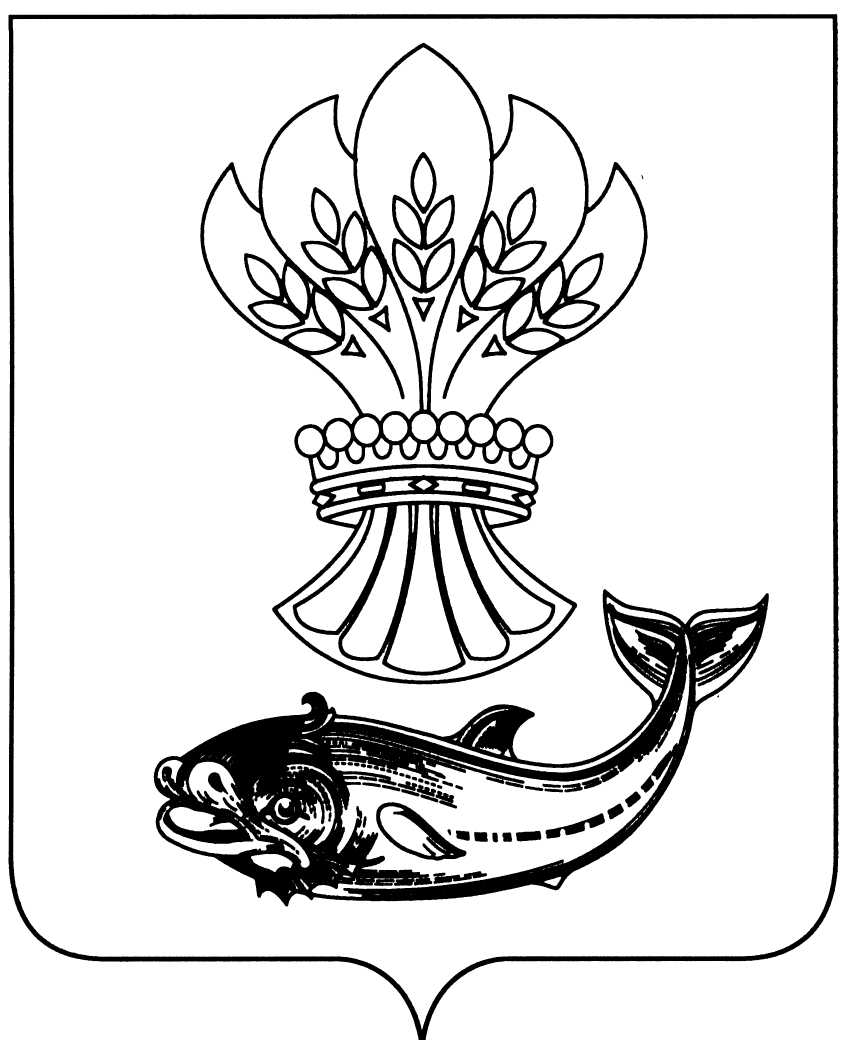 СОВЕТ НАРОДНЫХ ДЕПУТАТОВПАНИНСКОГО  МУНИЦИПАЛЬНОГО РАЙОНАВОРОНЕЖСКОЙ  ОБЛАСТИР Е Ш Е Н И Еот  16.11.2021г  № 56р.п. ПаниноО принятии от контрольно-счетных органов поселений  Панинского муниципального района   Воронежской области полномочий  по осуществлению внешнего муниципального  финансового контроляРуководствуясь ч.11 ст. 3 Федерального закона от 07.02.2011 №6-ФЗ « Об общих принципах организации и деятельности контрольно- счетных органов субъектов  Российской Федерации  и муниципальных образований» Федеральнм законом от 01.07.2021 N 255-ФЗ "О внесении изменений в Федеральный закон "Об общих принципах организации и деятельности контрольно-счетных органов субъектов Российской Федерации и муниципальных образований", Уставом Панинского муниципального района Воронежской области, Совет народных депутатов   Панинского муниципального района Воронежской области  р е ш и л:1.Контрольно- счетной комиссии Панинского муниципального района принять от контрольно-счетных органов поселений  Панинского муниципального района :  Панинского городского поселения; Перелешинского городского поселения, Дмитриевского сельского поселения , Ивановского сельского поселения, Краснолиманского сельского поселения, Красненского сельского поселения, Криушанского сельского поселения, Михайловского сельского поселения, Прогрессовского сельского поселения, Росташевского сельского поселения, Октябрьского сельского поселения, Чернавского сельского поселения  полномочия по осуществлению внешнего муниципального финансового контроля на срок  3 года с 01.01.2022 года2. Совету народных депутатов Панинского муниципального района заключить с Советами народных депутатов городских и сельских поселений Панинского муниципального района перечисленных в пункте 1 настоящего решения, соглашения о передаче полномочий по осуществлению  внешнего муниципального финансового контроля по прилагаемой форме          3. Настоящее решение вступает в силу с момента  его официального опубликования.4. Опубликовать настоящее решение в официальном периодическом печатном издании Панинского муниципального района «Панинский муниципальный вестник», а также разместить на официальном сайте администрации  Панинского муниципального района Воронежской области в информационно-телекоммуникационной сети «Интернет» (http://www.panino-region.ru/).  Исполняющий обязанности главы Панинского муниципального района                                          В.В. СолнцевПредседатель Совета народных депутатовПанинского муниципального района                                        С.И. ПокузиевПриложение
к решению
Совета народных депутатов
Панинского муниципального района
___________________________________                                                          Соглашение  N___             О передаче Контрольно-счетной комиссии  Панинского муниципального  района полномочий____________________________      (наименование контрольно- счетного органа поселения)  по осуществлению внешнего муниципального финансового контроляр.п. Панино                                               "__"___________ 2021г.     Руководствуясь  положениями  ч. 11  ст. 3  Федерального    закона от07.02.2011 г. N 6-ФЗ  "Об  общих  принципах  организации  и  деятельностиконтрольно-   счетных   органов   субъектов   Российской      Федерации имуниципальных образований", Совет народных  депутатов  __________________сельского (городского) поселения  в  лице  Председателя  Совета  народныхдепутатов_____________________ сельского (городского)    поселения Ф.И.О.___________________________,          действующего в соответствии  с  Уставом  _____________________  сельского   (городского) поселения, с одной  стороны,  и  Совет  народных  депутатов  Панинского муниципального  района   в   лице   главы    Панинского   муниципального района_____________, действующего в соответствии с  Уставом  Панинского муниципального района,  с  другой  стороны,  вместе,  именуемые  Стороны, заключили настоящее Соглашение о нижеследующем:                      1. Предмет Соглашения     1.1. Предметом настоящего Соглашения является  передача  Контрольно-счетному органу   Панинского  муниципального района  следующих  полномочий _________________________________________________________________________           (наименование контрольно- счетного органа поселения)     по осуществлению внешнего муниципального финансового контроля:     1) контроль за исполнением местного бюджета;     2) экспертиза проектов местного бюджета;     3) внешняя проверка годового отчета об исполнении местного бюджета;     4)   организация   и   осуществление   контроля   за    законностью,результативностью (эффективностью и экономностью)  использования  средствместного бюджета, а также средств, получаемых местным  бюджетом  из  иныхисточников, предусмотренных законодательством Российской Федерации;     5) контроль  за  соблюдением  установленного  порядка   управления ираспоряжения имуществом, находящимся в муниципальной собственности, в томчисле охраняемыми результатами интеллектуальной деятельности и средствамииндивидуализации, принадлежащими поселению;     6) оценка эффективности предоставления  налоговых  и  иных   льгот ипреимуществ, бюджетных кредитов за счет средств местного бюджета, а такжеоценка законности предоставления муниципальных гарантий  и  поручительствили обеспечения исполнения обязательств  другими  способами  по  сделкам,совершаемым юридическими лицами и  индивидуальными  предпринимателями  засчет средств местного бюджета и имущества, находящегося  в  муниципальнойсобственности;     7)   финансово-экономическая   экспертиза   проектов   муниципальныхправовых   актов    (включая    обоснованность    финансово-экономическихобоснований) в части,  касающейся  расходных  обязательств   поселения, атакже муниципальных программ;     8) анализ бюджетного процесса в поселении и подготовка  предложений,направленных на его совершенствование;     9) подготовка информации  о  ходе  исполнения  местного   бюджета, орезультатах проведенных контрольных и экспертно-аналитических мероприятийи представление такой информации в Совет народных депутатов  ___________муниципального района и главе ________________ муниципального района;     10) участие в пределах полномочий в  мероприятиях,  направленных  напротиводействие коррупции.            2. Правовое регулирование исполнения переданных полномочий     В целях реализации полномочий, переданных в соответствии с настоящимСоглашением, правовое регулирование по  вопросам  осуществления  внешнего муниципального  финансового  контроля  в  _____________________  сельском (городском)  поселении  осуществляется  муниципальными  правовыми  актами органов местного самоуправления   Панинского   муниципального  района.       3. Вступление в силу и прекращение действия Соглашения     4.1. Настоящее Соглашение вступает в силу с момента его официальногоопубликования и распространяет свое действие на правоотношения, возникшие с  _________________.2021 г. Срок действия соглашения 3 года .     4.2. Действие Соглашения прекращается по истечении срока, указанногов пункте 4.1. настоящего Соглашения.     4.3. Действие Соглашения прекращается досрочно  в  случае  нарушенияего условий одной из сторон или по взаимному согласию сторон, выраженному в письменной  форме,  путем  заключения  соглашения  о  его  расторжении.Уведомление о намерении расторгнуть Соглашение направляется не менее, чем за 30 дней до даты предполагаемого расторжения Соглашения.     4.4. Соглашение не может быть расторгнуто в одностороннем порядке.                       5. Заключительные положения     5.1.  Внесение  изменений  и  дополнений  в   настоящее   Соглашениеосуществляется по взаимному согласию Сторон и оформляется дополнительными соглашениями, подписанными Сторонами  и  скрепленными  печатями,  которые будут являться неотъемлемой частью настоящего Соглашения.     5.2.   За   неисполнение   настоящего   Соглашения     Стороны несутответственность в соответствии с действующим законодательством РоссийскойФедерации.Реквизиты сторон: Реквизиты сторон:Подпись _________________                           Подпись __________________М.П.                                                      М.П.